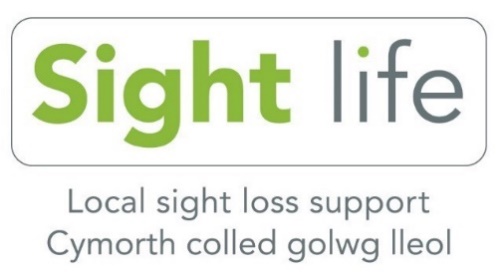 National Lottery Community FundPeople and Places ConsultationThe Coronavirus pandemic has changed life for everyone and as the Country starts to emerge out of lockdown for some this is welcome news but for others it is a time of great anxiety.We appreciate that many of our members have lost confidence in going about their normal daily lives since the start of the pandemic and we would like to try to identify some key areas that we can provide support to our members over the next few years.We have been very fortunate to have had Lottery funding which has enabled us to support many blind and partially sighted people take part in local community activities they may not have tried before. However, this funding will come to an end next year and we intend to apply to National Lottery for another grant to support many more of our members. To help us to shape our application and provide some evidence of people’s requirements we would be grateful if you could answer the following questions:On a scale of 1 to 5 (1 being low 5 being high) please circle how you would rate the following:Confidence How confident were you going out and about before Covid-19?1   2   3   4   5How confident do you feel about going out now?1   2   3   4   5Would you like to explain any difficulties linked to Covid-19?ShoppingHow confident were you getting shopping before Covid-19?1   2   3   4   5 How confident do you feel getting shopping now?1   2   3   4   5Please can you give any reasons for your answer?_________________________________________________________Have you experienced difficulties with social distancing? If so, how could these be overcome?TransportHow confident were you using public transport before Covid-19?1   2   3   4   5 How confident do you feel using public transport now?1   2   3   4   5Any reasons behind your answer?_________________________________________________________Are you able to go out and about independently? Can you explain any barriers you face using public transport?Social LifeHow socially connected were you before Covid-19?1   2   3   4   5How socially connected are you now?1   2   3   4   5   Any reasons behind your answer?_________________________________________________________What are your barriers to social connection?Technology/CommunicationHow did you communicate with people before Covid-19?Landline telephone				Mobile - Smart phone - calls only Mobile - Smart phone - all calls/texts/other communication appsCalls only on a non-smart mobile phoneCalls and texts on a non-smart mobile phoneI Pad or Tablet device or other computerNone of the aboveWould you like to be able to use technology more as a means of communication in the future? YesNoNot sureWhat training would you be interested in?Mobile phone (smartphone)I Pad or Tablet deviceComputer training basics e.g. email, internet searching.Other (please specify) _____________________________Did you attend a Sight Life club or group before Covid-19?YesNoDo you attend a Sight Life telephone group now?YesNoHow would you like to attend groups in the future?Face to faceTelephoneOnline (Zoom/teleconferencing)Combination Can you tell us if there are any barriers preventing you from moving on with your life following the Covid-19 outbreak?Changes to public spaces/routesSocial distancingTransportIndependent travelLack of confidenceFear of fallingFear of crossing roadsFinancial worriesOther (Please specify) __________________________________________________________________________________________________________What activities / interests would you like to be doing a year from now?Face to face groupsTelephone groupsIndependent travelIndependent shoppingVolunteeringEngaged with Social media/internetWhat special interest groups would you like Sight Life to run?Any additional feedback or comments you would like to add?Thank you for taking the time to complete this survey. Could you please return it in the envelope provided, you do NOT need to put a stamp on it. 